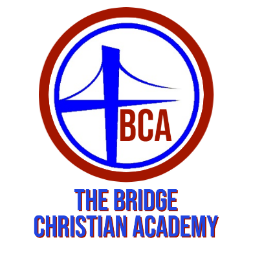                          Bridge Builders Early Learning 		                       Toddlers – Pre-K                                                    “Bridging Hope To Our Community”                                                        Enrollment Application                                                   A ministry of Natural Bridge Christian Fellowship To Parents and Guardians: The following information is needed for proper enrollment and ensure accuracy concerning your student. Please fill out this application in its entirety. Please note that there is a $100 registration fee per student that is nonrefundable. This will hold your students spot in the “Bridge Builders Early Learning”. Student’s Full Name ________________________________________ Age____________  Date of Birth: ________________________________ Place of Birth __________________________ Present Address_______________________________________________________________            Mailing address if different from physical address_____________________________________________ Parent/Guardian Name_________________________________________________________ Email Address____________________________ Phone Number___________________________ Work Number_____________________________ Emergency Contact 1 Name: __________________________________________________________ Phone Number: __________________________________ Relation: _____________________________ Emergency Contact 2 Name __________________________________________________________ Phone Number _____________________________________ Relation: _______________________OFFICE USE ONLY______________________________________________________________________ Date received____________________           Class group_____________________ Amount received_______________              Bridge Builders Early Learning 			                        Toddlers – Pre-K                                             First Aid and Emergency Medical Care DATE: ____________GRADE: _______ Student’s Name _________________________________ Date of Birth ____________ Birthplace _____________________________________ Parent / Guardian Name(s) _____________________________________________________________ Home Address __________________________________ Home Phone ___________________       Father: _______________________ Employer: _____________________  Phone: _________________ Mother: ______________________Employer: ______________________ Phone: _________________ Responsible Relative or Friend: ________________________________      Phone: _________________ Family Physician: ____________________________________________ Address: ___________________________________________________ Phone: _________________ Family Dentist: ______________________________________________ Address: ___________________________________________________ Phone: _________________ Insurance: ___________________________________________________ Address: ___________________________________ Policy #: _______________ The following are facts concerning my child’s medical history including allergies, medication being taken, and any physical or emotional impairment to which medical personnel should be alerted. (Please include allergic reactions to any medication or drugs. Use back of form if necessary.) If my child becomes ill or is injured, please proceed with first aid and emergency medical care. I understand that Bridge Builders Early Learning will make every effort to contact me in case of such and emergency. _______________________________________________________________________________________________________________________________________________________________________________________________________________________________________________________________Parent/Guardian Signature___________________________________________NOTE: Each enrolled child must have this form in his or her information folder to meet enrollment requirements. Please complete a separate form for each child.           Bridge Builders Early Learning 				         Toddlers – Pre-K                                                              Student Health History We are requesting this information on your child for the Bridge Builders Early Learning records. Please complete, in detail, and return. The health and safety of our students/staff is our highest priority. We want to be sure that we understand your child’s health history. FULL NAME ____________________________ DATE OF BIRTH________________________ Address____________________________________________________________________ PLACE OF BIRTH_______________________   SOCIAL SECURITY NUMBER____________________ Mother’s name _____________________________Father’s name______________________________ Please check the illnesses your child has had from birth to the time of entering school. Include date, if known, and important details:Allergy_______________________________   Scarlet Fever_____________________________ Chicken Pox___________________________   Poliomyelitis _____________________________ Rubella _____________________________     Rheumatic Fever __________________________ Measles_____________________________     Pneumonia_______________________________ Mumps _____________________________     Whooping Cough__________________________Any other____________________________Please list any operations, serious illness or other existing physical conditions: __________________________________________________________________________________________________________________________________________________________________________ _______________________________________________________________________________________________________________________________________________________________________________________________________________________________________________________________          Bridge Builders Early Learning 				            Toddlers – Pre-KCheck any preventive inoculations (shots) your child has had from birth to the time of entering school.    Date:                                     1st Injection                         2nd Injection                           3rd Injection                                             DateIs your child currently under medical treatment?  YES______ NO______ List any health or behavior problem, which you or your family physician feel should be known to the Learning Center administration. ______________________________________________________________________________ ______________________________________________________________________________ ______________________________________________________________________________ ______________________________________________________________________________ Name of Family Physician_________________________________ Phone___________________________ Address________________________________________________ Signature of Parent or Guardian_________________________________________________ Please add below any comments or concerns that will help us understand any physical limitations that your child might have.__________________________________________________________________________________________________________________________________________________________________________              Bridge Builders Early Learning 				              Toddlers – Pre-K                                                              Child Authorization Pick Up Form Name of Child(ren): ____________________________________________________________________ I hereby inform Bridge Builders Early Learning that the people listed below are authorized to pick up the above-named child(ren) at any time. Accordingly, Bridge Builders Early Learning is hereby instructed to release my child(ren) into the care of the following people whenever they come to Bridge Builders Early Learning.                                                               AUTHORIZED PICK-UP PERSON: Name:                                                                  Relationship to Child:            Phone Number: 1._________________________________ ______________________ _____________________ 2._________________________________ ______________________ _____________________ 3._________________________________ ______________________ _____________________I understand that:• Parents/guardians must inform Bridge Builders Early Learning (call, leave a note at drop off) of the name of the person who is picking up their child on any day when they themselves are not. • The “Authorized Pick-Up Person” must be at least 18 years old and may be asked to provide a photo ID to the staff. • This authorization shall remain in force until edited or rescinded in writing by the signers of this authorization. Authorized by: ___________________________________________      _______________ Parent/Guardian Signature                                                     Date ___________________________________________      _______________ Parent/Guardian Signature                                                     Date                Bridge Builders Early Learning 				              Toddlers – Pre-K                                                       “Bridging Hope To Our Community” Dear Parents, In a world that is full of chaos, it is our goal to be a positive influence in our community. We continually update social media with positive heartwarming events that are taking place at NBCF. We desire that our community knows that there are positive events in our community. We request your permission to possibly use your child’s picture for general advertising purposes. We will honor your wishes if you choose to decline. Please return this form to the school office as soon as possible.In Christ, Pastor Wes Galford Director ……………………………………………………………………………………………………………………………………………………………… Please cut along the dotted line and return this half to the office I/We grant permission for NBCF/Bridge Builders Early Learning use my/our child’s/children’s picture, image, or likeness for general advertising purposes on social media, and website.  ____________________________________            ___________________________________ Student’s Name                                                                Parent’s Signature ____________________________________            ___________________________________             Student’s Name                                                               Date I/We do not grant permission for NBCF/ Bridge Builders Early Learning to use my/our child’s/children’s picture, image, or likeness for general advertising purposes on social media, and website. _____________________________________ Parent’s Signature                                                      Bridge Builders Early Learning 		                                     Toddlers – Pre-K				             Tell Us About Your ChildPrior Daycare/Preschool Experience: ______________________________________________What are your child’s dominant play interests?Indoor: ______________________________________________________________________Outdoor: _____________________________________________________________________(Circle Yes or No)Does your child eat well?       Y        NDoes your child sleep well?    Y       NDoes your child cry easily?     Y       NIf yes, are there specific triggers for this? ____________________________________________Does your child separate from parents easily?     Y        NIf no, are there helpful hints that you can share? _____________________________________Is your child independent in his/her self-help skills?      Y       NIf no, when is assistance needed? _________________________________________________Is your child toilet trained?     Y        NIf yes, at what age did your child complete toilet training? _______Does your child have imaginary playmates?    Y       NIf yes, please let us know who/what they are: _______________________________________Is your child easily frustrated?    Y        NIf yes, what areas create frustration? ______________________________________________How do you handle this frustration? ______________________________________________Does your child have the opportunity to play with non-family peers?    Y        NList other information that will help us in working with your child so that he/she will feel safe and secure while in our care: __________________________________________________________________________________________________________________________________________________________________________Enrollment Checklist:Below documents must be provided before your child(s) first day of school:School Enrollment ApplicationCopy of Birth Certificate  Copy of most recent physicalImmunization RecordsDiphtheriaTetanusWhooping CoughPolio (Salk)Polio (Sabin)MeaslesRubellaMumpsTuberculosisAny Other